РОССИЙСКАЯ ФЕДЕРАЦИЯМУНИЦИПАЛЬНОЕ БЮДЖЕТНОЕ ДОШКОЛЬНОЕ ОБРАЗОВАТЕЛЬНОЕ УЧРЕЖДЕНИЕ«ДЕТСКИЙ САД № 146»городского округа Самара443029, г. Самара, ул.Ново-Садовая, 194-а, тел. 994-81-05E-mail: mdou146@yandex.ruСценарий новогоднего утренника«Новогодние приключения медвежонка Умки» (для детей старшего дошкольного возраста)Музыкальный руководительЖуравлева Виолетта Валентиновна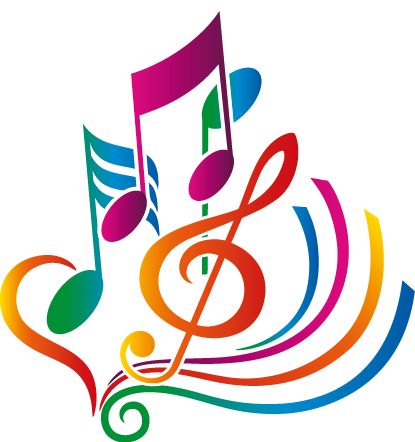 г.СамараЦель:Развитие интереса к предстоящему празднику. Создание праздничного новогоднего настроения.Задачи:Развивать коммуникативные навыки, воображение и фантазию.закрепить певческие навыки, развивать творческие способности детей    Совершенствовать умение играть роли, уверенно держать себя на сцене. Учить детей выразительно исполнять музыкальные, танцевальные, стихотворные номера.Оборудование: костюмы героев сказки, снежки, рыбки, 2 ведра, 2 обруча, белая прозрачная накидка, звездочки на палочках, гимнастические ленточки.Ход мероприятияЗвучит музыка, входят дети.Вед: Щиплет нос Мороз-проказник,Снег пушистый на дворе.Новый год - волшебный праздник,Дарит радость детворе.Все скорей  сюда спешитеВедь не может время ждать.Праздник новогоднийНам пора встречать!1 ребенок: Новый год к нам идетМы его так ждали.Нас с собой позоветВ сказочные дали.2 ребенок: Пусть уносит прошлый годСтарые ошибки.Новый год всем раздаетСветлые улыбки.3 ребенок: С Новым годом нас поздравитьЕлочка пришла.И душистый запах хвоиВ детский садик принесла.Песня – хоровод «Елочка».4 ребенок: Отряхнула белый снегЕлочка с поклоном.И  стоит красивей всехВ платьице зеленом.5 ребенок: Здравствуй, елка дорогая!Снова ты у нас в гостях.Вся игрушками сверкаешьНа раскинутых ветвях.6 ребенок: Ах, какая елочка,Глаз не отвести.Ты, красавица лесная,Всех ребят повесели.7 ребенок: Закружился праздничныйДружный хоровод!Так встречай же, елочка,С нами Новый год!8 ребенок: Снег, снег кружится.Белая вся улица – Всюду снег, в снегу дома,Значит к нам пришла зима!Песня – хоровод «Зима».Дети садятся.Звучит музыка .(Выбегают снежинки)1 снежинка: Холодные снежинки.Летим на землю с неба.Как будто кто-то вытряхнулБольшие хлопья снега. 2 снежинка: И летит, летит снежок,Крутится и вертится.Посмотрите, вот сама – Госпожа Метелица.Появляется Метелица.Метелица: Здравствуйте, ребята! Зимою много снега нанесу,
Мету вдоль улицы и в поле, и в лесу.
Так что поземкой стелется? -
А это я! Дети: (Метелица).  Снежинки садятся на места.Метелица: Ребята, а вы знаете, что под новый год все сказки оживают и сейчас одна сказка предстанет перед вами.                      Осыпает Новый год                      Землю чудесами.                      Вот и сказку у ворот                      Вы встречайте  с нами!Далеко-далеко на севере, где все покрыто снегом, настала ночь, все звери спят и только звезды ярко светят. Они ласково смотрят с небес и,                   опустившись, кружатся в сказочном танце.Звучит музыка.  Появляются звездочки.Танец звездочек. Появляется медведица и Умка.Метелица:Вы узнали наших героев, ребята? (дети отвечают) правильно, это медвежонок Умка и его мама медведица. Давайте вместе с медведицей споем Умке колыбельную песенку.Дети встают вокруг елки и поют песню.  «Колыбельная медведицы» Автор текста:Яковлев Ю., Композитор:Крылатов Е.Дети садятся.Медведица:Просыпайся, сыночек, чувствую – дымом пахнет.Где-то люди недалеко в своих домах печки топят, пироги пекут. Скоро Новый год – веселый праздник.Умка подходит к Медведице.Умка: Мама! А что такое Новый год? Кто такие люди?Медведица:Ох, сыночек, маленький ты еще у меня, многого не знаешь.                      Люди – это такие большие медведи, которые ходят на задних                      лапах. Каждый год они приносят в дом елку и украшают ее                     игрушками. Вокруг нее весело пляшут и поют песенки.Умка:Мама, так разве бывает? Это фантастика!Медведица(мечтательно:)Нет, сынок, это не фантастика. Это как в сказке…А ведь ты еще не умылся, зарядку не сделал.                                              Пойду-ка я к проруби и принесу водицы.(Берет ведро и уходит)Умка:Вот бы мне попасть на елку – будет веселее!Все обрадуются мне, побегу скорее!(Убегает за елку. Возвращается Медведица с ведром)Медведица:Ну вот и я. Видишь, сколько водицы принесла. (Оглядывается)Умка, сыночек, куда же ты подевался? Ах, проказник!Пойду искать.(Уходит за елку. В это время выбегают мальчики-снежки)Танец снежков.(После танца дети присаживаются в левый  угол зала. Ведущая накрывает их тканью, образуя сугроб. Выходит медведица, подходит к сугробу).Медведица:Наверное за этим сугробом спрятался Умка! (Наклоняется                      вправо, влево). За сугробом его нет. (Медведица идет по залу,                    ищет его. В это время дети «в сугробе» перебегают в правый угол зала. Медведица подходит к нему) «Сугроб» (хором):Ты послушай наш ответ: За сугробом его нет. Медведица:Наверное, здесь спрятался Умка. Умка! И за этим сугробом его                     нет.(Дети из «сугроба» разбегаются на свои места. Медведица выходит на середину зала, качает головой). Медведица: Ай-ай-ай! Убежал так далеко! Пойду искать сыночка своего.                     Умка! Умка! (Берет ведро, уходит за елку).(Выходит Умка)Умка:Я иду, иду на елку!Никого я не боюсь.Там друзей своих увижу,Вокруг елки закружусь. Песенка Умки.(Убегает за елку)Метелица: Мой снежок летит, искрится по заснеженным тропинкам.С южного полюса Пингвины идут,  и по дороге  весело танцуют.Танец пингвинов.Навстречу пингвинам из-за елки выходит УмкаУмка:Привет! Я медвежонок Умка.  Иду на елку к ребятам. А вы кто?1Пингвин:Мы – пигвины!Любим петь и танцевать,В игры любим мы играть!Метелица:Ребята, давайте поиграем с пингвинами.Игра «Рыбки».Умка:Очень весело играть,Но нужно дальше мне шагать.. 2Пингвин:Пойдем, мы покажем тебе дорогу.Пингвины и Умка уходят за елку. Умка бежит вокруг елки. Выбегают девочки «северное сияние».Умка:Ой, что это? (прячется за елкой).1 девочка:Начинаем волшебство!Всех заворожит оно.2 девочка:Мы искримся и сияем,В небе северном сияем.3 девочка:Словно льдинки мы сверкаем,Разным цветом расцветаем.4 девочка:Удивляем всех на свете. Мы – северное сияние, дети!Танец «Северное сияние».Умка:Вот это красота!Вот это чудеса!..            Но, куда же мне идти?Видно сбился я с пути.Звучит музыка, выходит Стужа. Стужа:Эх, задую, заверчу,Вмиг все в льдинку превращу!Умка:Привет! А ты кто?Стужа:Как кто? Ты что, не видишь? Я- Снегурочка!Умка:Снегурочка, ты поможешь мне попасть на елку?Стужа:Я, конечно, помогу..(в сторону) В свой дворец я заманю, заколдую, заверчу, никуда не отпущу.Мне как раз для новогодней коллекции не хватает замороженного медвежонка.(Умке) Пойдем. Покажу тебе дорогу…Идут вокруг елки.   Стужа:Вот и мы уже на месте,Посиди в волшебном кресле…     Это мое кресло, волшебное, что прикажу, то и исполнит.Уходит.       Умка:Где же елка?..  Где же дети?..   Здесь так холодно!Появляется Снеговик.Умка: Ты кто?Снеговик:    Я – веселый Снеговик,Живу я в замке Стужи.Не хочу я ей служить,Друг мне очень нужен!Умка:Хочешь, я буду твоим другом?Снеговик:Конечно, хочу!Умка:Меня Снегурочка в волшебное кресло посадила. А я хочу на елку к ребятам!Снеговик:Это не Снегурочка! Это злая Стужа, а настоящая Снегурочка с дедом Морозом собираются на праздник.                   Да, до сада далеко.                  Но помочь тебе легко.                  К детям в гости я иду                  И тебя с собой возьму.(Снеговик и Умка идут по залу, останавливаются у елки)Снеговик:Здравствуйте, ребята!Дети (хором):Здравствуйте, друзья!Метелица:Скорее проходите,Ждет вас наша детвора!Песню спеть пришла пора.Дети встают вокруг елки и поют песню – хоровод «Снег снежок».После песни дети садятся.Метелица:Колокольчики звенят,Кони резвые летят.Дед Мороз спешит на праздник,Чтоб порадовать ребят.(Входит Дед Мороз и Снегурочка)Дед Мороз:С Новым годом, с Новым годом!Здравствуйте, все ребятишки!И девчонки и мальчишки!С внучкой мы спешили к вам,Нашим маленьким друзьям.Будем Новый год встречать,Вместе петь и танцевать!Снегурочка:Ах, какая елка нарядная!Вот игрушки и дождик на ней.Только нет огоньков разноцветных,Нет на ней новогодних огней.Дед Мороз:Это мы сейчас поправим,Елочку сиять заставим! (Стучит посохом)Зажгись наша елка-красавица!На праздник мы всех соберем.До самых до верхних иголочекСверкай разноцветным огнем! (Огни на елке зажигаются).Блещет елочка огнями.Приглашает в хоровод.Звонкой песней, дружным танцемВместе встретим Новый год.Дети встают вокруг елки и поют песню – хоровод «Новый год».Дед Мороз:Ай да, дети, молодцы!Порадовали меня.Садитесь-ка, ребятки,Загадаю вам загадку.Дети садятся.ЗагадкаОна в серебро
С жемчугами одета -
Волшебная внучка
Волшебного деда.
Дети: (Снегурка)Дед мороз:Неожиданно метелиС воем жутким налетели.Осень в страхе убежала,А она хозяйкой стала.Дети:  (зима.)Звучит музыка и неожиданно врывается Стужа.Стужа: Эх, задую, заверчу,Вмиг все в льдинку превращу!Где этот маленький медвежонок, который сбежал из моего дворца?Дед Мороз:Уходи отсюда, Стужа,Твой приход совсем не нужен!Этот праздник, Новый годУмка с нами проведет!Стужа:Ах, ты так, Морозный дед – Будешь помнить много лет!Я уйду, но след оставлю – Этот праздник я прославлю (злобно смеется).Под музыку убегает.Дед Мороз:Убежала злая Стужа…Вдруг раздается звук мобильного телефона.Дед Мороз:Алло! Да, да! Я слушаю.Здравствуйте, госпожа Медведица.Да, это я – Мороз.Не волнуйтесь, пожалуйста,Умка у нас на празднике.В целости и сохранности.Приходите к нам на праздник.До скорой встречи. (Заканчивает разговор)Под музыку выходит Медведица.Медведица:Здравствуйте, здравствуйте!А где же мой сыночек Умка?Умка:Мама! Я здесь!Медведица:Как я рада, что ты нашелся!Умка:Ты знаешь, мама, здесь так весело.Метелица:Проходи, Медведица, да послушай стихи, которые приготовили ребята для дедушки Мороза. Дети читают стихи.Пусть грядущий Новый год          Всем здоровья принесет,          Вьюга выдует ненастья,          Принесет всем людям счастья.          Волшебство, удача, смех          Пусть сопутствуют у всех! С Новым годом! С Новым годом!           Вся ликует детвора!          Песни, танцы, хороводы,          Дружный смех везде с утра!Скоро Новый год наступит,          Все подарки люди купят,          Дома ёлку нарядят,          Всех знакомых пригласят.Колокольчики звенят,          Подпевает сказка-вьюга          "С Новым годом!" - говорят          Все прохожие друг другу. В Новый год, как в чистый лист,          Все вступают с ожиданьем          Счастья, чуда, красоты,          Исполнения желаний. Медведица:Какие хорошие стихи!Посмотрите на мое ведро.Пока я Умку искала, мне в ведро навалило полно снегу.Давайте с ним поиграем,Кто больше наберет снежков – узнаем!(Аттракцион «Кто больше наберет снежков». Участвуют две команды. Они переносят снежки по одному из ведра в коробку. По окончании подсчитывается количество снежков. Игра повторяется. Дед Мороз после игры хвалит детей).Снегурочка:Дедушка Мороз, ты ведь целый год собирал подарки для ребятишек. Где же твой мешок?Дед Мороз:Здесь, здесь. Снегурочка, я его под елку положил. (заглядывает под елку) А где же он? Нет мешка!..Эх, я,старый, это все стужа подстроила. Спрятала мой мешок с подарками… (стучит посохом) Ну-ка, Стужа с подарками явись!Звучит музыка. Выходит Стужа. Стужа:Эх, задую, заверчу,Вмиг все в льдинку превращу!Дед Мороз:Говори, куда спрятала мои подарки!Стужа:Вы подарки не найдете, в замок мой не попадете,Потому что все они в волшебном кресле спрятаны… Ой, я кажется проговорилась…Чтоб подарки получить, слова волшебные нужно разучить. А я их вам не скажу!Дед Мороз:Давайте мы со стужей поиграем и слова в игре узнаем!(Дед Мороз задает вопросы детям и Стуже по-очереди, и последний вопрос о волшебных словах)Стужа:Ах, вы так, обманули меня! Ну и получайте свои подарки, не очень-то и хотелось. Я себе еще лучше подарок найду.Под музыку обиженная уходит.Дед Мороз:Закружи меня метель, Заверти меня сильней!Чтобы волшебство мое Вмиг свершилось побыстрей! Ударят посохом по креслу.  Гаснет свет и появляются подарки…Метелица: (подходит к деду морозу) Ой, да здесь подарки!Дед Мороз:А теперь мне помогай,Подарки детям раздавай.(Раздают подарки детям)Дед Мороз:Всех детишек я поздравил,Всем подарки подарилИ хочу, чтоб зимний праздникТолько счастье приносил!До свидания, друзья! До новых встреч!Дед Мороз уходит.Метелица:Мы чудесный праздник елкиБудем долго вспоминать!Вам спасибо за вниманье, Через год придем опять!Дети под музыку выходят из зала.